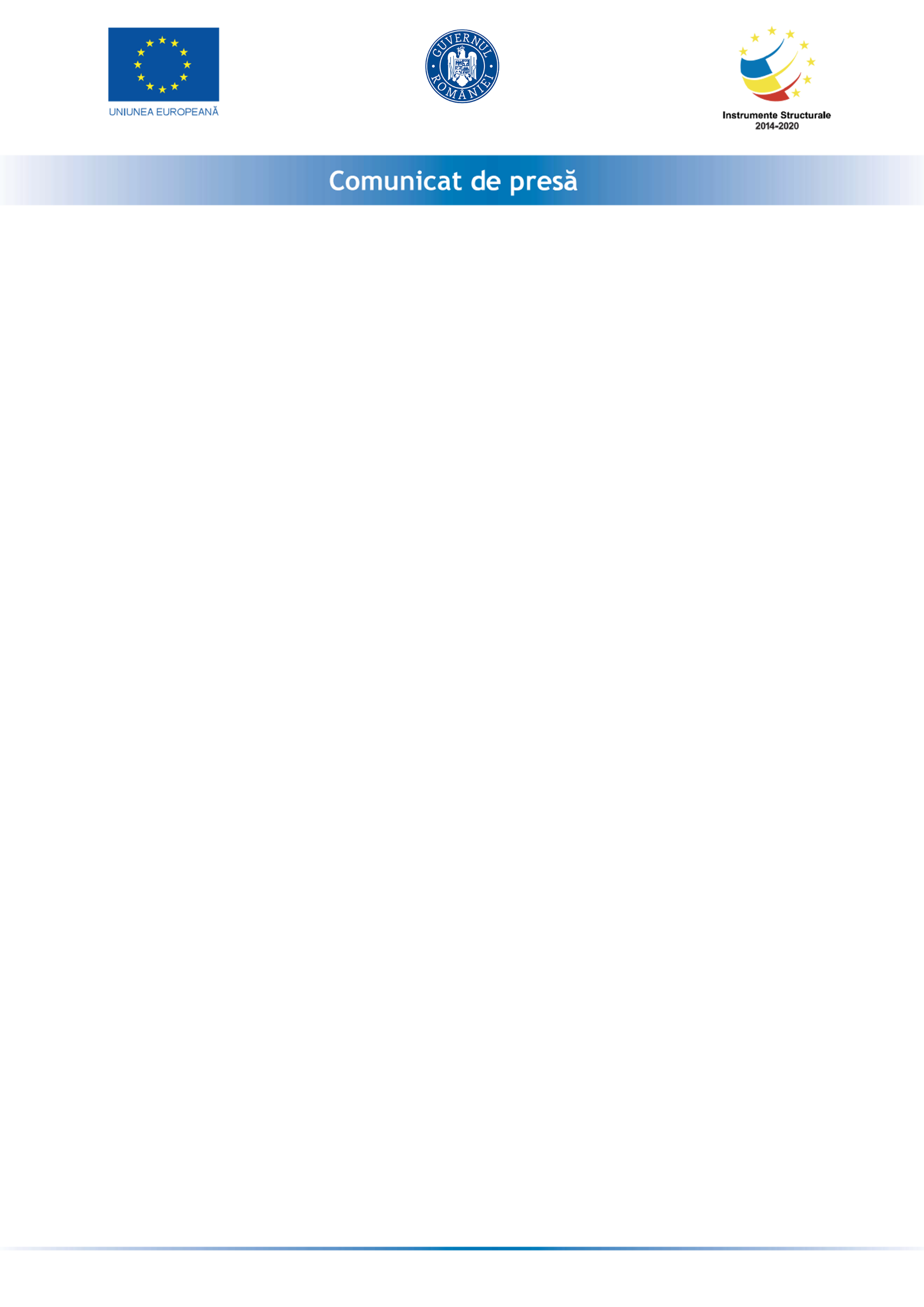 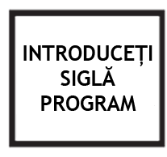 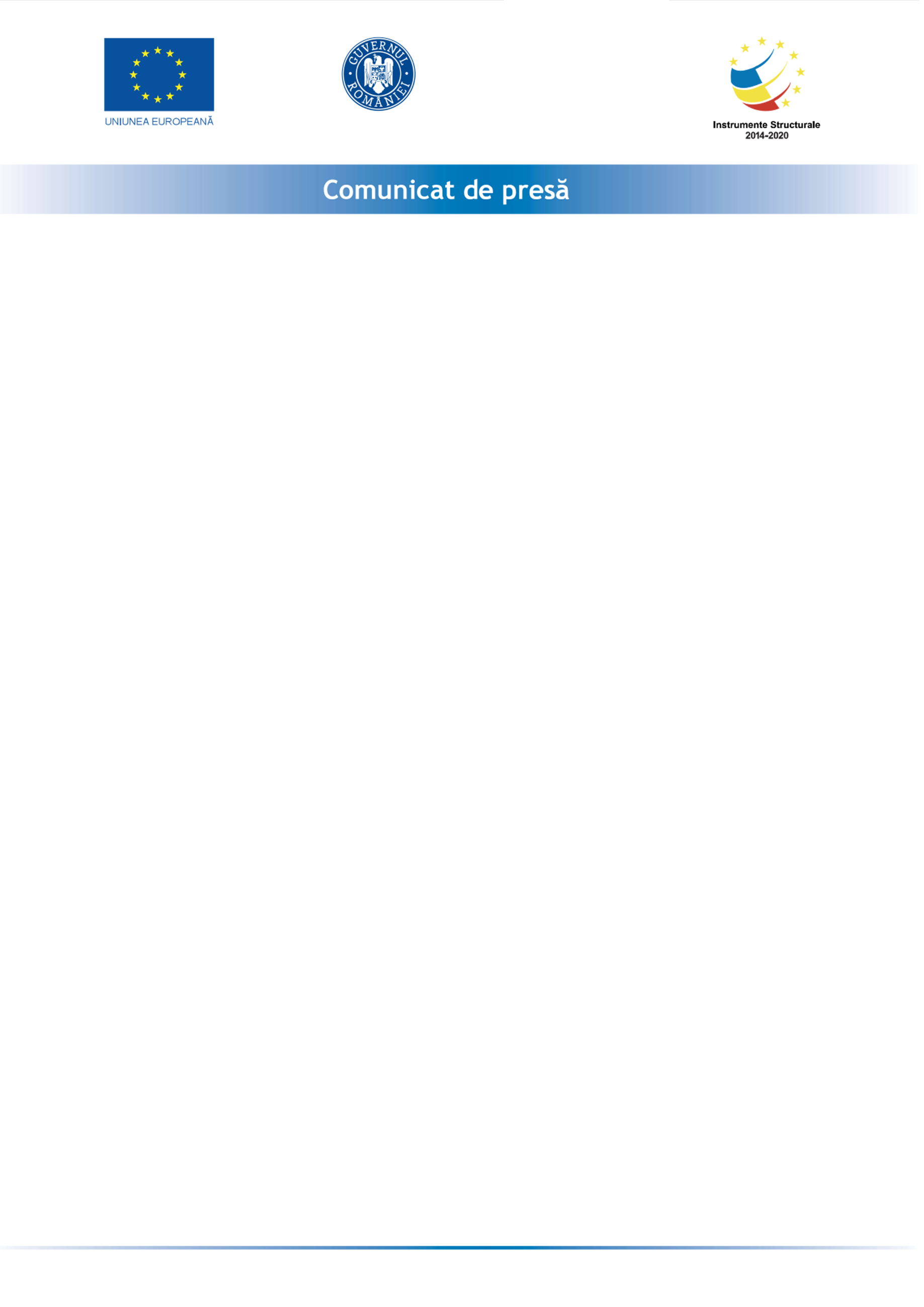 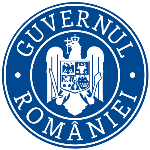 SC. Qzine catering SRL anunta lansarea proiectului cu titlul ” Capital”, contract de finanțare  nr. RUE M2-3437 din 18-02-2021 înscris în cadrul Măsurii ”Granturi pentru capital de lucru”, instituită prin OUG nr 130/2020.Proiectul se derulează pe o perioada de maxim 12 luni, începând cu data semnării contractului de finanțare cu Ministerul Economiei, Energiei si Mediului de Afaceri/ AIMMAIPE , respectiv 18.02.2021Obiectivul proiectului îl reprezintă sprijinirea financiara a S.C. Qzine catering SRL in contextul crizei provocate de COVID 19.Proiectul are printre principalele rezultate, următoarele: -menținerea activității pe o perioada de minim 6 luni,-menținerea numărului locurilor de munca față de data depunerii cererii, pe o perioadă de minimum 6 luni, la data acordării granturilorValoarea proiectului este de 834 813,75 lei (valoarea totala) din care : 725 925 lei grant si  108 888,75 lei cofinanțare.Proiect cofinanțat din Fondul  prin Programul Persoană de contact:Negru Claudiuwww.qzine-catering.ro, contact@qzine-catering.ro, 0213120990